1. A	 TÝDENNÍ PLÁN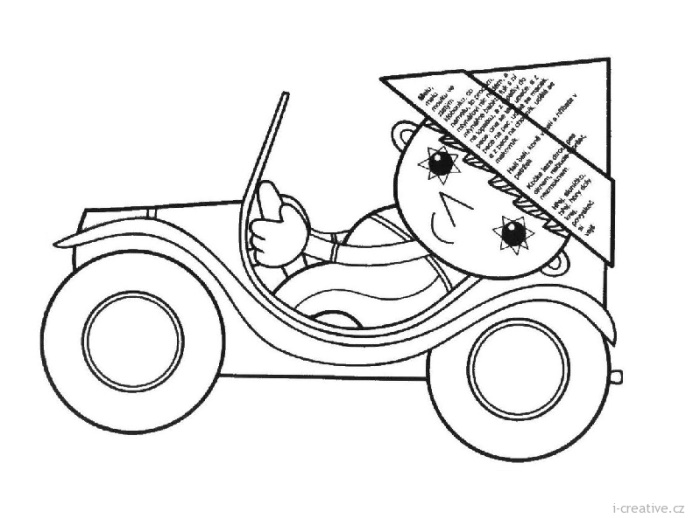 5. týden	(2. – 6. 10. 2023)CO SE BUDEME UČIT?JAK SE MI DAŘÍ?ČTENÍŽivá abeceda str. 20 - 26- Sluchová analýza a syntéza- Dělení slov na slabiky- Opakování písmen a     vyvozování nového    písmena E, e- Vyvození a čtení slabik, slov 
  a větUmím rozdělit slovo na slabiky.Poznám písmeno M, m, A, a, L, l, E, e.Čtu slabiky, slova a dodržuji délku dlouhých a krátkých samohlásek.Poznám, kde se daná hláska ve slově nachází – na začátku, uprostřed, na konci.PSANÍUvolňovací cviky 11 - 15- Rozvoj jemné motoriky- Správný úchop a sezení- Práce se stírací tabulkouUmím napsat rovné čáry jedním tahem od bodu k bodu.Plynule posouvám ruku po papíře.Netlačím na tužku.MATEMATIKAMatematika str. 18 - 22- Sčítání do 6- Číslice 5- Práce s tabulkou- Krokování- Skládání z papíru- StavbyPočítám obrázky do 6.Poznám číslice 1 – 5, trénuji jejich psaní.Přeložím čtverec na čtvrtiny.Postavím stavbu podle předlohy a eviduji počet krychlí do tabulky.PRVOUKAPrvouka str. 9 – 11- Škola- Roční období, podzim- Počasí, změny v přírodě,   zvyky a hry na podzimVyprávím o škole, vyjadřuji své pocity.Vím, co se obvykle dělá v tomto ročním období. CHOVÁNÍDodržuji pravidla chování na chodbách.Vím, že po chodbách se pohybuji pomalu, abych nezpůsobil sobě ani druhým úraz.